RELATÓRIO FINAL DE ATIVIDADES1. FINALIDADEInício:Término: 2. TÍTULO DO PROJETO/AULA PRÁTICA/TREINAMENTO3. RESPONSÁVEL4. SOBRE A EQUIPEHouve alguma alteração na equipe executora proposta inicialmente?Descreva em caso afirmativo:5. SOBRE A ATIVIDADE ENVOLVENDO ANIMAIS5.1 Houve alguma alteração na  atividade em relação à proposta inicial apresentada à CEUA?Descreva em caso afirmativo:5.2 Houve alguma intercorrência no período?Descreva detalhadamente em caso afirmativo:5.3 Preencha a tabela abaixo com as informações sobre os animais efetivamente utilizados:Caso o número de animais utilizados seja diferente do número de animais autorizados pela CEUA, justifique :6. LOCAL, DATA  E ASSINATURA DO RESPONSÁVEL:_______________________________, ______/_______/________________________________________________________________Responsável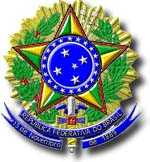 MINISTÉRIO DA EDUCAÇÃOUNIVERSIDADE FEDERAL DOS VALES DO JEQUITINHONHA E MUCURICOMISSÃO DE ÉTICA NO USO DE ANIMAIS- CEUA DIAMANTINA – MG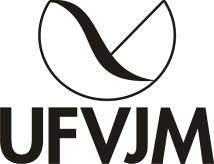 PROTOCOLO Nº(     )   Ensino(     )  Pesquisa(     )  TreinamentoNome completoInstituiçãoUnidadeDepartamento / DisciplinaEndereço eletrônico do currículo lattes(     )   Não(     )  Sim(     )   Não(     )  Sim(     )   Não(     )  SimEspécieLinhagemIdadePeso aprox.QuantidadeQuantidadeQuantidadeEspécieLinhagemIdadePeso aprox.MFM+F